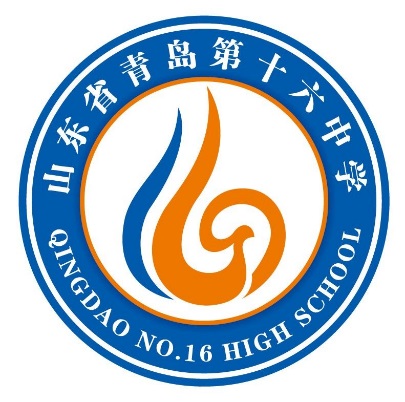 山东省青岛第十六中学理论中心组学习材料（2018年3月22日）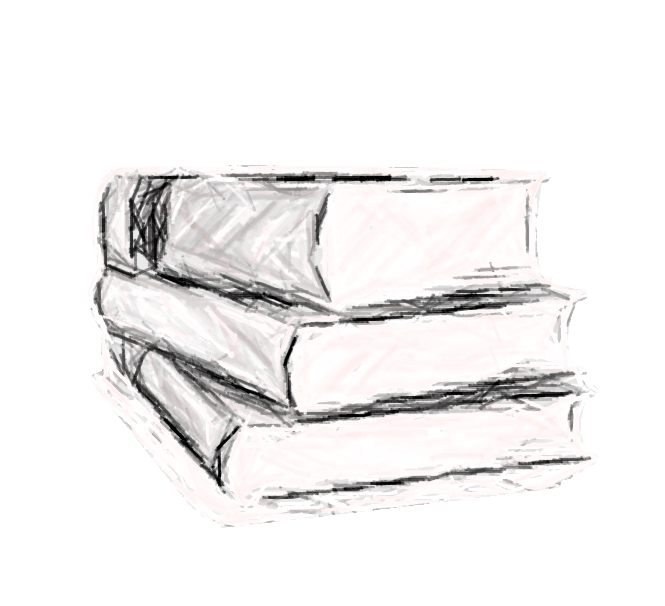 本期要点：人民日报社论：肩负新使命 迈向新征程_凤凰资讯………… 1深刻理解“以人民为中心”的题中之义……………………… 3人民日报社论：肩负新使命 迈向新征程热烈祝贺十三届全国人大一次会议胜利闭幕不辱使命、不负重托，十三届全国人大一次会议圆满完成各项议程，3月20日在北京胜利闭幕。近3000名全国人大代表以高度的政治责任感和历史使命感，积极建言献策、依法履行职责，会议通过的各项决议决定充分体现了党的主张和人民意志的统一。我们向与会代表致以崇高敬意，对大会的圆满成功表示热烈祝贺！这是一次民主、团结、求实、奋进的大会，是一次体现人民意愿、凝聚新时代共识、鼓舞亿万人民朝着新目标开启新征程的大会。大会审议批准政府工作报告和其他重要报告，体现党的十九大精神，贯彻党中央决策部署，总结了过去5年我国取得的历史性成就和进步，明确了今年政府工作的基本思路和主要任务。大会审议通过的宪法修正案，把习近平新时代中国特色社会主义思想载入国家根本法，体现党和国家事业发展的新成就新经验新要求，必将为实现“两个一百年”奋斗目标和中华民族伟大复兴的中国梦提供有力宪法保障。大会审议批准的国务院机构改革方案，着力推进重点领域和关键环节的机构职能优化和调整，使国务院机构设置更加符合实际、科学合理、更有效率，必将为全面贯彻落实党的十九大部署的各项任务提供有力组织保障。大会选举和决定的新一届国家机构领导人员，结构更加优化、活力更为增强，为新时代坚持和发展中国特色社会主义提供了重要组织保证。大会审议通过的监察法，为构建集中统一、权威高效的中国特色国家监察体制提供了有力法治保障。闭幕会上，习近平主席发表重要讲话，深情讴歌我们伟大的人民、伟大的民族、伟大的民族精神，勉励国家机关工作人员始终把人民放在心中最高的位置，始终全心全意为人民服务，始终为人民利益和幸福而努力工作，让全体中国人民和中华儿女在实现中华民族伟大复兴的历史进程中共享幸福和荣光。鲜明的执政理念，深厚的人民情怀，极大鼓舞了亿万人民走中国特色社会主义道路、奋力实现中华民族伟大复兴的坚定信心。发展社会主义民主政治，关键就是要体现人民意志、保障人民权益、激发人民创造活力，用制度体系保证人民当家作主。历史和实践充分证明，人民代表大会制度是中国人民当家作主的重要途径和最高实现形式，是坚持党的领导、人民当家作主、依法治国有机统一的根本政治制度安排。迈进新时代、踏上新征程，必须毫不动摇坚持、与时俱进完善人民代表大会制度，继续通过人民代表大会制度把国家和民族前途命运牢牢掌握在人民手中。2018年是十三届全国人大及其常委会依法履职的第一年，各位代表使命光荣、责任重大。要坚持以习近平新时代中国特色社会主义思想为指导，全面担负起宪法法律赋予的各项职责；坚持党对一切工作的领导，坚决维护以习近平同志为核心的党中央权威和集中统一领导；坚持国家一切权力属于人民，支持和保证人民通过人民代表大会行使国家权力；坚持把实施宪法摆在全面依法治国的突出位置，把依法治国、依宪治国工作提高到一个新水平；坚持紧紧围绕党和国家工作大局，依法行使立法权、监督权、决定权、任免权，更好满足人民日益增长的美好生活需要。我们相信，新一届全国人大及其常委会一定能够开拓进取、奋发有为，充分发挥国家根本政治制度优势，保证国家统一高效组织推进各项事业，谱写新时代人大工作新篇章。“日月之行，若出其中。星汉灿烂，若出其里。”新时代的气象更加恢弘，新时代的征程更加壮阔。让我们紧密团结在以习近平同志为核心的党中央周围，弘扬中华民族的伟大创造精神、伟大奋斗精神、伟大团结精神、伟大梦想精神，不忘初心、牢记使命，扎实工作、锐意进取，把人民对美好生活的向往不断变为现实，让中华民族的未来更加灿烂辉煌。（来源：凤凰网资讯）深刻理解“以人民为中心”的题中之义（作者：姜淑萍　作者单位：中共中央文献研究室）习近平总书记指出：“以人民为中心的发展思想，不是一个抽象的、玄奥的概念，不能只停留在口头上、止步于思想环节，而要体现在经济社会发展各个环节。要坚持人民主体地位，顺应人民群众对美好生活的向往，不断实现好、维护好、发展好最广大人民根本利益，做到发展为了人民、发展依靠人民、发展成果由人民共享。”这明确了“以人民为中心的发展思想”涵盖的三个方面，分别回答了发展的根本目的、根本动力和根本价值问题。发展为了人民发展的根本目的是提高人民的生活水平，实现共同富裕。“以人民为中心”，强调发展为了人民，主要体现在：其一，把是否给人民带来利益作为发展成效的检验标准。习近平总书记指出：“检验我们一切工作的成效，最终都要看人民是否真正得到了实惠，人民生活是否真正得到了改善，人民权益是否真正得到了保障，”这就要求我们把最广大人民的根本利益作为谋划发展的基本准则，出规划、作决策都要首先考虑是否符合人民群众的利益。其二，让人民在各方面拥有获得感。习近平总书记认为，人民对幸福的期盼是多方面的，对物质和精神生活的需求和获得感是具体的、多样的，“期盼有更好的教育、更稳定的工作、更满意的收入、更可靠的社会保障、更高水平的医疗卫生服务、更舒适的居住条件、更优美的环境，期盼孩子们能成长得更好、工作得更好、生活得更好”。因此，对民生问题，比如住房、人身安全、健康、环境，等等，都放在发展全局的重要位置，给予高度重视和关注。其三，把发展为了人民落到实处。正如习近平总书记所说，“我们的重大工作和重大决策必须识民情、接地气。要以人民群众利益为重、以人民群众期盼为念，真诚倾听群众呼声，真实反映群众愿望，真情关心群众疾苦。要坚持工作重心下移，深入实际、深入基层、深入群众，做到知民情、解民忧、纾民怨、暖民心，多干让人民满意的好事实事”。发展依靠人民人民是历史的创造者。坚持人民主体地位，充分调动人民积极性，始终是我们党在革命、建设和改革中都能立于不败之地的强大根基。改革开放30多年来，我们在理论和实践上的突破和发展，无不源自最广泛地调动人民群众的积极性，从人民的实践创造中汲取智慧和力量。确保到2020年全面建成小康社会，必须尊重人民群众的首创精神，相信和依靠群众力量。一方面，要发挥人民的首创精神。习近平总书记指出：“必须充分尊重人民所表达的意愿、所创造的经验、所拥有的权利、所发挥的作用。”要通过落实新发展理念，推动“大众创业、万众创新”，激发人民的活力，把各方面人才更好地使用起来，鼓励基层群众先行先试，大胆探索新路子，调动各方面积极性、主动性、创造性，推动新技术、新产业、新业态加快发展。另一方面，要从人民群众中汲取智慧和力量。坚持问政于民、问需于民、问计于民，广泛听取群众意见，从人民群众的实践中总结经验，动员和依靠全体人民积极支持和参与，共同担负起推动发展的责任。发展成果由人民共享习近平总书记指出，“生活在我们伟大祖国和伟大时代的中国人民，共同享有人生出彩的机会，共同享有梦想成真的机会，共同享有同祖国和时代一起成长与进步的机会”。这里所强调的是，全体人民共同参与建设所取得的成果，要由全体人民共享，而不是少数人受益。作为新发展理念之一的共享发展，最集中地体现了以人民为中心的发展思想。落实共享发展理念，归结起来是两个层面的问题：一是充分调动人民群众的积极性、主动性、创造性，举全民之力推进中国特色社会主义事业，不断把“蛋糕”做大。二是把不断做大的“蛋糕”分好，让社会主义制度的优越性得到更充分体现，让人民群众有更多获得感。习近平总书记提出：“以保障和改善民生为重点，发展各项社会事业，加大收入分配调节力度，打赢脱贫攻坚战，保证人民平等参与、平等发展权利，使改革发展成果更多更公平惠及全体人民，朝着实现全体人民共同富裕的目标稳步迈进。”总之，发展为了人民、发展依靠人民、发展成果由人民共享，是相互联系、相互支撑、相互促进、环环相扣的有机整体，体现了社会主义发展目的和发展手段的高度统一，出发点和落脚点的高度统一。（来源：人民网）